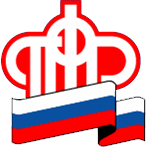         Пенсионный фонд Российской Федерации       Отделение Пенсионного фонда по ХМАО-ЮгреКлиентская служба (на правах отдела) в г.БелоярскийЕжемесячное пособие по уходу за ребенком до 1,5 летПолучатели:Неработающая мама ребенка до 1,5 лет, уволенная во время беременности или декретного отпуска из-за ликвидации работодателя либо прекращения деятельности в качестве индивидуального предпринимателя, нотариуса или адвоката.Неработающий родитель ребенка до 1,5 лет, а также его опекун или родственник, уволенные во время отпуска по уходу за ребенком.Неработающий родитель ребенка до 1,5 лет, а также его опекун или родственник.Неработающий родственник ребенка, если родители:- лишены родительских прав или ограничены в них;- умерли, объявлены умершими, признаны безвестно отсутствующими;- признаны недееспособными или ограниченно дееспособными либо по состоянию здоровья не могут воспитывать и содержать ребенка;- отбывают наказание в местах лишения свободы, находятся в местах содержания под стражей;- уклоняются или отказались от воспитания детей.Важно!Пособие по уходу за ребенком назначается только в том случае, если ухаживающий не получает пособие по безработице.РазмерЕсли увольнение произошло во время отпуска по беременности и родам: 40% средней зарплаты за последний год до увольнения. Минимально: 11516,72 руб. в месяц, максимально: 23 031,89 руб. в месяц.Если увольнение произошло во время отпуска по уходу за ребенком: в размере ежемесячного пособия по уходу за ребенком, установленного на последнем месте работы.Если увольнение произошло во время беременности: 11 516,72 руб. в месяц.Если ухаживающий учится очно: 11 516,72 руб. в месяц.Если родители не могут или не хотят ухаживать за ребенком: 11 516,72 руб. в месяц.► Пособие предоставляется за весь период ухода за ребенком: начиная с рождения или с первого дня отпуска по уходу, заканчивая днем, когда ребенку исполняется 1,5 года. Пособие предоставляется на каждого ребенка, за которым осуществляется уход.Как оформитьОбратиться с заявлением и документами, подтверждающими право на пособие, в клиентскую службу Пенсионного фонда по месту жительства либо в многофункциональный центр, принимающий такое заявление.► Отправить заявление в клиентскую службу Пенсионного фонда можно по почте. Приложенные копии документов в таком случае заверяются нотариально.Важно!Заявление необходимо подать в течение 6 месяцев со дня достижения ребенком 1,5 лет.Необходимые документы:Свидетельство о рождении ребенка.Если родители несовершеннолетние – свидетельство о рождении родителей или свидетельство о смерти, а также свидетельство об установлении материнства или отцовства – если несовершеннолетние родители не состоят в браке.Свидетельство о расторжении брака – при наличии.Свидетельство об усыновлении ребенка.Судебное решение о признании родителя (или другого законного представителя ребенка) безвестно отсутствующим, умершим, либо сведения, подтверждающие нахождение родителей ребенка под стражей или отбывание ими наказания в виде лишения свободы (выдает ФСИН), либо документы, подтверждающие невозможность матери ухаживать за ребенком по состоянию здоровья – для опекунов и родственников, фактически осуществляющих уход за ребенком.Справка об обучении по очной форме, а также о ранее выплаченном студентке пособии по беременности и родам – для студентов.Заверенная выписка из трудовой книжки, военного билета о последнем месте работы, службы, сведения о среднем заработке.Справка с работы второго родителя о том, что он (она) не использует отпуск по уходу за ребенком и не получает пособия.Справка о государственной регистрации прекращения деятельности в качестве ИП, нотариуса, адвоката.Справка о размере ранее выплаченного пособия по беременности и родам, по уходу за ребенком (для лиц, уволенных в период отпуска по уходу за ребенком).Справка о неполучении пособия по безработице.Сведения о неполучении пособия за счет ФСС.Документ о совместном проживании родителя и ребенка (если брак между родителями расторгнут).Свидетельство о смерти ребенка.Сроки оформленияРешение о назначении пособия выносится в течение 10 рабочих дней со дня подачи заявления и поступления в Пенсионный фонд необходимых сведений организаций и документов заявителя. Если по выплате вынесен отказ, уведомление об этом направляется в течение 3 рабочих дней.► Срок принятия решения по заявлению продлевается на 20 рабочих дней, если в Пенсионный фонд не поступили сведения из организаций или документы от заявителя, подтверждающие право на выплату.Средства выплачиваются в течение 5 рабочих дней после принятия решения о назначении выплаты. В дальнейшем пособие перечисляется по стандартному выплатному графику с 3-го по 25-е число каждого месяца.